Министерство образования и науки Пермского краяГАУ ДПО «Институт развития образования Пермского края»Краевая научно-практическая конференция «Эффективные формы и механизмы повышения образовательных результатов обучающихся»8-9 ноября 2018 г.Конференция проводится в рамках реализации краевого проекта «Образовательный лифт»Заказчики конференции: Министерство образования и науки Пермского края, ГАУ ДПО «Институт развития образования Пермского края»Организатор конференции: Индивидуальный предприниматель Антонов Артем Валерьевич, магистр психологии, бизнес-тренерМесто проведения: г. Пермь, Муниципальное автономное общеобразовательное учреждение "Средняя общеобразовательная школа № 41"г. Перми, Серебрянский пр., д.9.Проезд автобусом №45,66,62,19т до остановки «Моторостроителей»8 ноября 2018 г.«Формы и методы работы учителя по повышению образовательных результатов по учебному предмету»Участники: учителя-предметники из школ – апробационных площадок краевого проекта «Образовательный лифт», педагоги-предметники из школ-партнеров по сетевому взаимодействию, имеющие положительный опыт в повышении образовательных результатов, заинтересованные педагоги в их повышенииРегламент проведения:*Время обеда на каждой секции будет дополнительно уточнено руководителями секций в рамках регламента работы конференции.9 ноября 2018 г.«Опыт школ – апробационных площадок Пермского края по повышению образовательных результатов»Участники:  директора, заместители директоров образовательных организаций-апробационных площадок по повышению образовательных результатов, вступивших в проект в 2017 и в 2018 г., специалисты муниципальных органов управления образованием и/или методических служб, представителям администрации  школ- партнеров в рамках сетевого взаимодействия, заинтересованные в повышении образовательных результатов участники из других образовательных организаций и муниципалитетов Пермского края.Регламент проведения:Регламент выступлений:*выступление с докладом на пленарном заседании – до 15 минут;*выступление на секции, круглом столе – до 10 минут.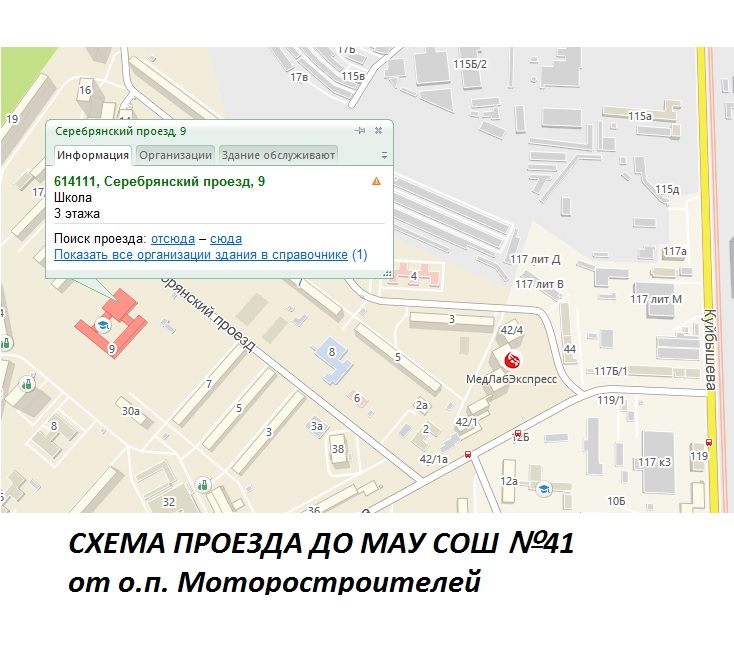 ВремяМероприятиеМероприятиеФИО Место проведенияМесто проведения9.30–11.00Регистрация участников конференции, работа буфетаРегистрация участников конференции, работа буфетаАдминистраторы1 этаж, Фойе 1 этаж, Фойе 11.00–11.05Приветственное словоПриветственное словоГладнев Игорь Алексеевич, директор МАОУ «Средняя общеобразовательная школа №41» Актовый залАктовый зал11.05–11.10Приветственное словоПриветственное словоСальникова Юлия Николаевна, кандидат педагогических наук, научный сотрудник ГАУ ДПО «Институт развития образования», координатор проектаАктовый залАктовый зал11:10-11:30Вступительное словоВступительное словоПермякова Людмила Анатольевна,начальник отдела сопровождения ФГОС ГАУ ДПО «ИРО ПК», кандидат филологических наукАктовый залАктовый зал11:30-16.00 – Работа секций*11:30-16.00 – Работа секций*11:30-16.00 – Работа секций*11:30-16.00 – Работа секций*11:30-16.00 – Работа секций*11:30-16.00 – Работа секций*Секция 1. «История и обществознание»Секция 1. «История и обществознание»Руководитель секции:Кальсина Алла Алексеевна, ведущий научный сотрудник ГАУ ДПО «ИРО ПК» кандидат исторических  наук, доцентРуководитель секции:Кальсина Алла Алексеевна, ведущий научный сотрудник ГАУ ДПО «ИРО ПК» кандидат исторических  наук, доцентРуководитель секции:Кальсина Алла Алексеевна, ведущий научный сотрудник ГАУ ДПО «ИРО ПК» кандидат исторических  наук, доцент2 этаж, ауд.25Секция 2. «Химия»Секция 2. «Химия»Руководитель секции:Клинова Мария Николаевна, н.с. отдела СФГОС ГАУ ДПО «ИРО ПК», руководитель сетевой группы учителей химии проекта «Образовательный лифт»Руководитель секции:Клинова Мария Николаевна, н.с. отдела СФГОС ГАУ ДПО «ИРО ПК», руководитель сетевой группы учителей химии проекта «Образовательный лифт»Руководитель секции:Клинова Мария Николаевна, н.с. отдела СФГОС ГАУ ДПО «ИРО ПК», руководитель сетевой группы учителей химии проекта «Образовательный лифт»2 этаж, ауд.18Секция 3. «География»Секция 3. «География»Руководитель секции: Акулов Александр Алексеевич, кандидат биологических наук, доцент, ведущий научный сотрудник отдела сопровождения ФГОС ГАУ ДПО «ИРО ПК»Зотова Дина Александровна, старший научный сотрудник отдела сопровождения ФГОС ГАУ ДПО «ИРО ПК»Руководитель секции: Акулов Александр Алексеевич, кандидат биологических наук, доцент, ведущий научный сотрудник отдела сопровождения ФГОС ГАУ ДПО «ИРО ПК»Зотова Дина Александровна, старший научный сотрудник отдела сопровождения ФГОС ГАУ ДПО «ИРО ПК»Руководитель секции: Акулов Александр Алексеевич, кандидат биологических наук, доцент, ведущий научный сотрудник отдела сопровождения ФГОС ГАУ ДПО «ИРО ПК»Зотова Дина Александровна, старший научный сотрудник отдела сопровождения ФГОС ГАУ ДПО «ИРО ПК»2 этаж, ауд.21Секция 4. «Начальные классы»Секция 4. «Начальные классы»Руководитель секции:Семенцова Ольга Александровна, ведущий научный сотрудник отдела сопровождения ФГОС ГАУ ДПО «ИРО ПК», кандидат педагогических наук, доцентРуководитель секции:Семенцова Ольга Александровна, ведущий научный сотрудник отдела сопровождения ФГОС ГАУ ДПО «ИРО ПК», кандидат педагогических наук, доцентРуководитель секции:Семенцова Ольга Александровна, ведущий научный сотрудник отдела сопровождения ФГОС ГАУ ДПО «ИРО ПК», кандидат педагогических наук, доцент2 этаж, ауд.19Секция 5. «Физика»Секция 5. «Физика»Руководитель секции Яковлева Надежда Геннадьевна, научный сотрудник отдела сопровождения ФГОС ГАУ ДПО «ИРО ПК»Руководитель секции Яковлева Надежда Геннадьевна, научный сотрудник отдела сопровождения ФГОС ГАУ ДПО «ИРО ПК»Руководитель секции Яковлева Надежда Геннадьевна, научный сотрудник отдела сопровождения ФГОС ГАУ ДПО «ИРО ПК»2 этаж, ауд.28Секция 6.«Русский язык»Секция 6.«Русский язык»Руководители секции: Пермякова Людмила Анатольевна,начальник отдела сопровождения ФГОС ГАУ ДПО «ИРО ПК», кандидат филологических наукРуководители секции: Пермякова Людмила Анатольевна,начальник отдела сопровождения ФГОС ГАУ ДПО «ИРО ПК», кандидат филологических наукРуководители секции: Пермякова Людмила Анатольевна,начальник отдела сопровождения ФГОС ГАУ ДПО «ИРО ПК», кандидат филологических наук2 этаж, актовый залСекция 7. «Математика»Секция 7. «Математика»Руководитель секции: Павелкин Владимир Николаевич, ведущий научный сотрудник отдела сопровождения ФГОС ГАУ ДПО «ИРО ПК», кандидат физико-математических наукРуководитель секции: Павелкин Владимир Николаевич, ведущий научный сотрудник отдела сопровождения ФГОС ГАУ ДПО «ИРО ПК», кандидат физико-математических наукРуководитель секции: Павелкин Владимир Николаевич, ведущий научный сотрудник отдела сопровождения ФГОС ГАУ ДПО «ИРО ПК», кандидат физико-математических наук2 этаж, ауд.27Секция 8. «Иностранный язык (Английский)»Секция 8. «Иностранный язык (Английский)»Руководитель секции:Тихомирова Ольга Алексеевна, старший научный сотрудник отдела сопровождения ФГОС ГАУ ДПО «ИРО ПК»Руководитель секции:Тихомирова Ольга Алексеевна, старший научный сотрудник отдела сопровождения ФГОС ГАУ ДПО «ИРО ПК»Руководитель секции:Тихомирова Ольга Алексеевна, старший научный сотрудник отдела сопровождения ФГОС ГАУ ДПО «ИРО ПК»2 этаж, ауд.23ВремяМероприятиеФИО Место проведения9:30-11:00Регистрация участников конференцииАдминистраторы1 этаж, Фойе Открытие конференцииОткрытие конференцииОткрытие конференцииОткрытие конференции11:00-11:20Приветственное словоПредставитель Министерства образования и науки Пермского края2 этаж,Актовый зал11:20-11:40«От цели – к результату»Густокашина Людмила Анатольевна,Ректор АНО ДПО «Открытый институт профессионального образования», кандидат педагогических наук, заслуженный учитель РСФСР 2 этаж, Актовый зал11:40-12:00«Формирование управленческой культуры руководителя ОО: опыт работы Пермского района со школами с низкими результатами обучения»Потапова Альфия Растамовна, заместитель директора МКУ "Центр развития образования Пермского муниципального района2 этаж, Актовый зал12:00-12:20«Мобильное дополнительное образование как инновационная образовательная среда, обеспечивающая доступность дополнительного образования сельских школьников»Телепова Светлана Ивановна, заместитель начальника по вопросам общего и дополнительного образования Управления образования Кунгурского муниципального района2 этаж, Актовый зал12:20-12:40«Реализация программы эффективного развития школы-апробационной площадки краевого проекта «Образовательный лифт» по повышению образовательных результатов: содержательные итоги и дальнейшие перспективы реализации»Веприкова Татьяна Кузьминична, директор МБОУ «Средняя общеобразовательная школа №91»  Чусовского муниципального района2 этаж, Актовый зал12:40-13:00«Основные целевые ориентиры участия в краевом проекте «Образовательный лифт» школы-апробационной площадки» Петрова Ирина Николаевна, директор МБОУ «Чермозская СОШ им. В.Ершова» Ильинского муниципального района2 этаж, Актовый зал13:00-14:00Перерыв на обедПерерыв на обедПерерыв на обед14:00-16:00 Проведение мастер-классов14:00-16:00 Проведение мастер-классов14:00-16:00 Проведение мастер-классов14:00-16:00 Проведение мастер-классов14:00-16:00Профилактика эмоционального выгорания педагогаАнтонов Артем Валерьевич, магистр психологии, бизнес-тренер, преподаватель РИНО ПГНИУ2 этаж, ауд. 1814:00-16:00Психологическое благополучие участников образовательного процессаСкорынин Андрей Александрович, научный сотрудник ГАУ ДПО «Институт развития образования Пермского края»2 этаж, ауд. 1914:00-16:00Интерпретация художественного текста как ресурс развития навыков смыслового чтенияТаизова Ольга Сергеевна, старший научный сотрудник ГАУ ДПО «Институт развития образования Пермского края» 2 этаж, ауд. 2314:00-16:00Элементы корпоративной культуры как механизм повышения образовательных результатов ООВетрова Юлия Сергеевна, директор МАОУ «Юговская средняя школа» Пермского района2 этаж, ауд. 2714:00-16:00Интересы современной молодежи и их отражение в работе педагоговНовиков Ярослав Викторович, студент ФГБОУ ВО «Пермский государственный гуманитарно-педагогический университет»2 этаж, ауд. 28